			Human Services Undergraduate Program – Child Life Specialist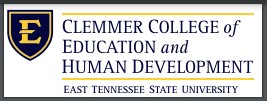 Catalog Year 2023-2024Fa = Fall semester	Sp = Spring semester	Cr = Credit hours	Gr = Grade	Sem = Semester to be taken G = Graduation requirement	GE = General Education requirement	MC = Major/Concentration	Mi = Minor	FE = Free Elective  Must have a major GPA of 2.50 to enroll in HDAL 4610 and HDAL 4720.A 2.50 GPA in the major is required at the time of graduation.  Must earn a C- or better in all courses within the major.  Human Services Major, B.S.					 Human Services Major Core Requirements:HDAL 1110	Family Development HDAL 2320	Child Psychology HDAL 2510	Introduction to Human Services (20 Field hours)HDAL 3110	Child/Family/Community Relations (Prerequisite: HDAL 1110) (20 Field hours)HDAL 3510	Administration of Human Services Organizations (Prerequisite: HDAL 2510) HDAL 3610	Counseling Theory & Practice (Prerequisite: HDAL 2320) HDAL 4011	Developmental Psychology II Through the Life Span (Prerequisite: HDAL 2320)HDAL 4950	Research Methods in Human Services (Prerequisites: MATH 1530, HDAL 2320)SRVL 1020	Introduction to Service-Learning in the Community (34 hr individual service placement & a group project) Child Life Concentration: COBH 2750	Medical Terminology COBH 4357	Thanatology ECED 2110	Infant/Child/Toddler Development (10 Field hours) ECED 3150	Creative Development of Young Children (10 Teacher-Assigned hours)HDAL 2001	Introduction to Child LifeHDAL 2330	Adolescent Development and Psychology HDAL 3001	Hospitalized Child HDAL 4001	Family Theories HDAL 4666	Cultural Influences in Development (Prerequisites: PSYC 1310 or HDAL 2320) HDAL 4897	Therapeutic Play in Child Life Human Services Field Experience:HDAL 4610	Practicum in Child Life (145 Field hours) – MUST have earned over 85 credit hours and have a 2.5 or higher major GPA.  Permit only. ***Note:  The hours required for HDAL 4610 should be completed within an approved child life setting.  Please note that many sites offer child life practicums during the summer months.  HDAL 4720	Internship (Prerequisite: HDAL 4710 or over 100 earned hours with no additional service-learning required for major) (145 Field hours)  Permit only. ***Human Services Advisor Approved Electives (6 credits).  Choose two (2) from the following:HDAL 2000	Intimate Relationships HDAL 2335	Adult DevelopmentHDAL 4007	Applications of Group ProcessHDAL 4017	Homelessness, Hunger, Poverty, & Politics (A service-Learning project may be required.)HDAL 4027	Serving Ex-offenders: Facilitating Reintegration (Prerequisite:  Junior standing or permission from the instructor)HDAL 4127	Divorce: Causes & Consequences 
HDAL 4137	Youth Violence – Intervention to Prevention COBH 4220	Family Health & Human Sexuality 			SOWK 3300	Interviewing & Recording Skills (Prerequisites: SOWK 1010, 1020, 1030) Free Electives:  9-10 creditsFor a complete listing of all the University, Major, and Minor requirements, please visit the catalog.  (https://www.etsu.edu/reg/catalog/)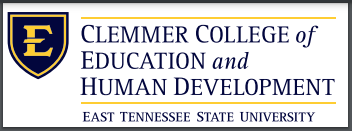 FaFreshman YearCrGrSemSpFreshman YearCrGrSemGEENGL 10103GEENGL 10203GEMATH 15303MCSRVL 1020 Intro. to Service-Learning in the Comm. (34 Field hrs)3GEHDAL 2340 Understanding Cultural Diversity (Social/Behav.)3GENatural Science 4MCHDAL 2510  Introduction to Human Services (20 Field hours)3GCSCI 1100 or Proficiency Exam 0-3GECOMM 2025, 2045, or 2055  3FE(Optional Free Elective if taking the CSCI 1100 Proficiency Exam)(1)GESocial & Behavioral Science 3FaSophomore YearCrGrSemSpSophomore YearCrGrSemGEHIST 2010, 2020, or 20303GEHIST 2010, 2020, or 20303GENatural Science 4GEHumanities 3GEFine Arts 3GELiterature3MCHDAL 2320  Child Psychology3MCHDAL 1110  Family Development3MCHDAL 2001 Intro to Child Life (HSER Advisor Approved Elective)3FMCECED 2110 Infant/Child/Toddler Development (10 Field hours)3FaJunior YearCrGrSemSpJunior YearCrGrSemMCHDAL 3110  Child/Family/Community Relations (20 Field hours)3MCHDAL 3001 Hospitalized Child (HSER Advisor Approved Elective)3SpMCHDAL 3610  Counseling Theory & Practice 3MCHDAL 4950  Research Methods in Human Services 3MCHDAL 2330 Adolescent Development & Psychology 3MCHDAL 4897 Therapeutic Play in Child Life3MCCOBH 2750 Medical Terminology3MCHuman Services Advisor Approved Elective  3MCHuman Services Advisor Approved Elective  3FEFree Elective 3SuSenior Year - SummerCrGrSemMCHDAL 4610 Practicum in Child Life (145 Field hours) ***3FaSenior YearCrGrSemSpSenior YearCrGrSemMCHDAL 3510  Administration of Human Services Organizations 3MCHDAL 4720  Internship (145 Field hours) ***3MCHDAL 4001 Family Theories3MCHDAL 4011  Developmental Psychology II Through the Life Span 3MCECED 3150 Creative Develop. of Young Children (10 T-A hours)3MCCOBH 4357 Thanatology 3SpFEFree Elective 3MCHDAL 4666 Cultural Influences in Development3FEFree Elective 3FEFree Elective 3